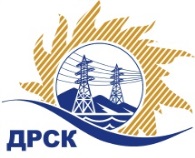 Акционерное Общество«Дальневосточная распределительная сетевая  компания»Протокол №600/УКС-Р Закупочной комиссии по запросу предложений в электронной форме «Мероприятия по строительству и реконструкции для технологического присоединения потребителей (в том числе ПИР) на территории СП «ЦЭС» для нужд филиала «ХЭС с. Могилевка; г. Хабаровск; п. Переяславка; Вяземский р-н, с. Краснознаменка, с. Корсаково-2, с. Гаровка-1; с. Виноградовка» (Лот № 13328)СПОСОБ И ПРЕДМЕТ ЗАКУПКИ:Запрос предложений в электронной форме на право заключения Договора на выполнение работ: «Мероприятия по строительству и реконструкции для технологического присоединения потребителей (в том числе ПИР) на территории СП «ЦЭС» для нужд филиала «ХЭС с. Могилевка; г. Хабаровск; п. Переяславка; Вяземский р-н, с. Краснознаменка, с. Корсаково-2, с. Гаровка-1; с. Виноградовка» (Лот № 13328).НМЦ ЛОТА (в соответствии с Извещением о закупке): 7 417 192.00  руб., без учета НДС. КОЛИЧЕСТВО ПОДАННЫХ ЗАЯВОК НА УЧАСТИЕ В ЗАКУПКЕ: три заявкиВОПРОСЫ, ВЫНОСИМЫЕ НА РАССМОТРЕНИЕ ЗАКУПОЧНОЙ КОМИССИИ:О рассмотрении результатов оценки заявок Участников Об отклонении заявки Участника ООО "НаноЭлектроМонтаж"О признании заявок соответствующими условиям Документации о закупкеО проведении переторжкиВОПРОС №1. «О рассмотрении результатов оценки заявок Участников»Признать объем полученной информации достаточным для принятия решения.Принять цены, полученные на процедуре вскрытия конвертов с заявками участников запроса предложений в электронной форме.ВОПРОС №2. Об отклонении заявки Участника ООО "НаноЭлектроМонтаж"РЕШИЛИ:Отклонить заявку Участника ООО "НаноЭлектроМонтаж"  от дальнейшего рассмотрения на основании пп. А п. 4.9.6. Документации о закупке, как несоответствующую следующим требованиям:ВОПРОС №3 «О признании заявок соответствующими условиям Документации о закупке»РЕШИЛИ:	Признать заявки АО "Востоксельэлектросетьстрой", ООО "НАНОЭНЕРГОМОНТАЖ" соответствующими условиям Документации о закупке и принять их к дальнейшему рассмотрению.ВОПРОС №4. О проведении переторжкиРЕШИЛИ:Провести переторжку;Предметом переторжки является: цена заявкиДопустить к участию в переторжке заявки следующих Участников: АО "Востоксельэлектросетьстрой", ООО "НАНОЭНЕРГОМОНТАЖ"Определить форму переторжки: очная;Шаг переторжки: 0,5 – 5% от НМЦ лота без учета Назначить переторжку на 14:00 часов местного (Благовещенского) времени (08:00 часов Московского времени) 06.11.2019;Место проведения переторжки: Единая электронная торговая площадка (АО «ЕЭТП»), по адресу в сети «Интернет»: https://rushydro.roseltorg.ruФайлы с новой ценой (условиями заявки), подлежащие корректировке в соответствии с окончательными предложениями Участника, заявленными в ходе проведения переторжки, должны быть предоставлены посредством функционала ЭТП в течение 1 (одного) рабочего дня с момента завершения процедуры переторжки на ЭТП путем изменения (дополнения) состава заявки Участника;Исполнитель Игнатова Т.А. 397-307город БлаговещенскЕИС № 3190827057801.11.2019№ п/пНаименование, адрес и ИНН Участника и/или его идентификационный номерДата и время регистрации заявки1АО "Востоксельэлектросетьстрой" 
ИНН/КПП 2702011141/272501001 
ОГРН 102270140394427.09.2019 01:542ООО "НАНОЭНЕРГОМОНТАЖ" 
ИНН/КПП 9729280715/772901001 
ОГРН 119774610078227.09.2019 07:513ООО "НаноЭлектроМонтаж" 
ИНН/КПП 7736584929/773601001 
ОГРН 508774623470307.10.2019 07:39№п/пНаименование Участника, ИНН и/или идентификационный номерЦена заявки, руб. без НДС Дата и время регистрации заявкиАО "Востоксельэлектросетьстрой" 
ИНН/КПП 2702011141/272501001 
ОГРН 10227014039447 400 000,0027.09.2019 01:54ООО "НАНОЭНЕРГОМОНТАЖ" 
ИНН/КПП 9729280715/772901001 
ОГРН 11977461007827 250 525,3427.09.2019 07:51ООО "НаноЭлектроМонтаж" 
ИНН/КПП 7736584929/773601001 
ОГРН 50877462347037 417 192,0007.10.2019 07:39№ п/пОснования для отклоненияЗаявка участника не соответствует. Не предоставлены:- актуальные выписки СРО в области строительства (просроченная дата выписки: 02.12.2018), в области архитектурно-строительного проектирования (просроченная дата выписки: 17.07.2019), что не соответствует п. 4.1.3 Технического задания.-       локальный сметный расчет, что не соответствует п 2.1.9 Технического задания;-      актуальная выписка из ЕГРЮЛ (выданную не ранее чем за один месяц до даты подачи заявки, что не соответствует п.п.1 п.10.1 Приложения 3 Документации о закупке. Ответ на дополнительный запрос Участником не представлен№п/пНаименование, адрес и ИНН Участника и/или его идентификационный номерЦена заявки, руб. без НДСВозможность применения приоритета в соответствии с 925-П АО "Востоксельэлектросетьстрой" 
ИНН/КПП 2702011141/272501001 
ОГРН 10227014039447 400 000,00нетООО "НАНОЭНЕРГОМОНТАЖ" 
ИНН/КПП 9729280715/772901001 
ОГРН 11977461007827 250 525,34нетСекретарь Закупочной комиссии:Елисеева М.Г. _____________________________